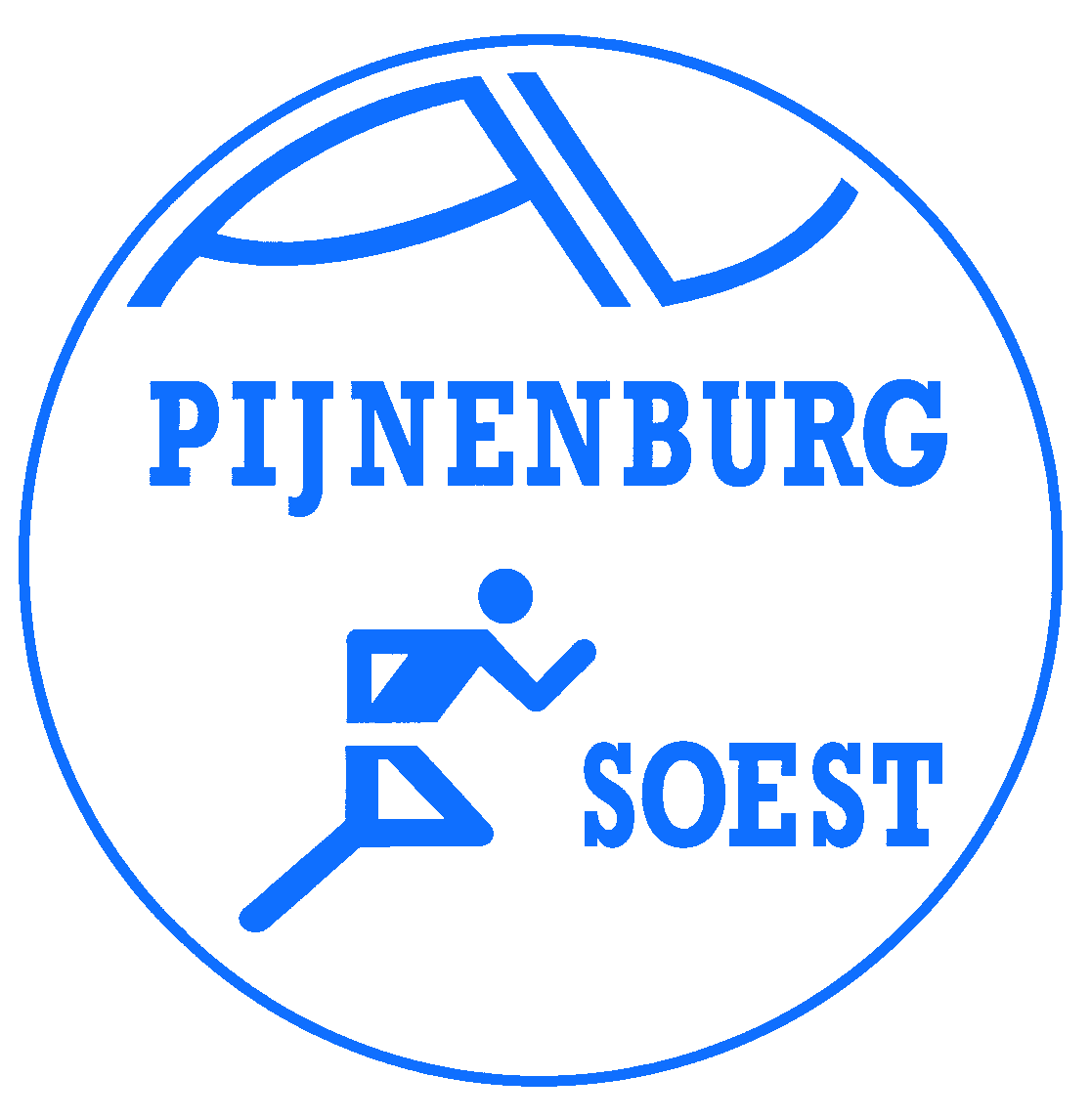 ConceptBeleidsnota Recreatielopers bij AV Pijnenburgv.a. augustus 2017Vast te stellen in de Bestuursvergadering van AV Pijnenburg dd 21 augustus 2017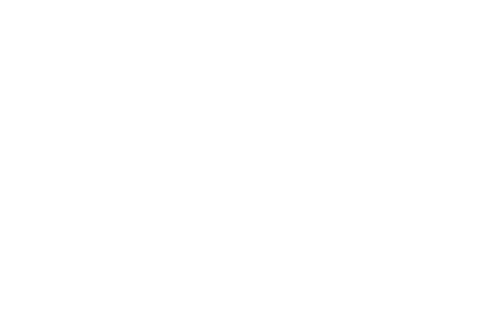 Doelstelling Pijnenburg inzake recreatielopersIn 2016 stelde AV Pijnenburg (AVP) een nieuw meerjarig beleidsplan (mbp2016) vast. Over het recreatieve deel van de vereniging staat hierin: Citaat: ‘Het huidige ledenaantal van AVP (800-900) is een goede omvang om het karakter van de vereniging te behouden’. …..’AVP richt zich in de trainingen en bij zelf georganiseerde wedstrijden op  het atletiekdeel “lopen” .’. …..’AVP hecht belang aan gemotiveerde gekwalificeerde trainers.’ ‘Om trainers voor de vereniging te behouden tegen commerciële druk in, zullen ontwikkelingen in trainingsvergoedingen binnen atletiekverenigingen… nauwlettend worden gevolgd.’Op grond van analyse door de ledenadministratie en door de TCRL worden van de ongeveer 830 AVP-leden (2017), er circa 550 leden gerekend tot de ‘recreanten’. Het mbp2016 zet niet in op groei van het aantal leden: de vereniging heeft immers een goede omvang. Ook voor de groep recreatieve lopers kan dus worden volstaan met ‘op peil blijven’ en richt men zich op opvang van het natuurlijk verloop. Wervende activiteiten kunnen zich hiertoe beperken. 
De aanwas nodig om het natuurlijk verloop op te vangen wordt bereikt door: - natuurlijke aanwas (nieuwe leden die zich ‘spontaan melden’ meestal via vrienden en bekenden) en - de organisatie van de jaarlijkse ‘fitstart’ met de bijbehorende publiciteit daaromheen. Hierbij moeten drie zaken worden opgemerkt In het recreatieve ledenbestand is duidelijk een ‘vergrijzing’ te zien. De gemiddelde leeftijd van de loopgroepen (en ook van de trainers) stijgt; 
- De TCRL zal binnen het loopaanbod voor recreanten op deze vergrijzing moeten inspelen; 
- De SWOT-analyse benadrukt dat ook voor de gemeente Soest vergrijzing van de bevolking optreedt. Dit wordt als ‘kans’ voor AVP beschouwd (mits AVP er dus in slaagt om met een passend recreatief aanbod voor ouderen te komen, in de praktijk kan dit betekenen dat er meer aandacht voor het aanbod van wandelen/combi-lopen moet komen);Àls de wekelijkse opkomst van recreatieve leden (zie hfst. 2, thans is er ratio van ca. 40% die niet opkomt) gaat wijzigen, zullen de activiteiten van de vereniging (en de bijbehorende kosten- en organisatiestructuur) fors worden beïnvloed. De SWOT-analyse van het beleidsplan laat zwaktes in het trainersbestand zien en typeert de trainersbezetting op diverse manieren als kwetsbaar. Het bestuur van AVP heeft aanvullende beleidsuitgangspunten geformuleerd voor het aanbod aan recreatielopers. Bij de beleidsuitvoering staat de TCRL centraal. Deze heeft de taak en bevoegdheid om deze beleidsuitgangspunten nader in te vullen. Zie daarvoor ook de bijlagen bij deze nota. (De bijlagen kunnen jaarlijks, of zo frequent als de TCRL dit wil, worden geëvalueerd en bijgesteld.) Het betreft de navolgende beleidsuitgangspunten: Doel van het aanbod aan recreatielopers is tevreden recreatielopers. Dit betekent recreatielopers die gedurende het seizoen een bij hun ambitie en capaciteiten1) passend aanbod vinden in loopgroepen, onder leiding van een gekwalificeerde trainer maar ook dat er voldoende aandacht is voor de sociale-component van de recreatielopers onderling. Elke recreatieloper die zich meldt wordt bij aanmelding door de TCRL ingedeeld bij een loopgroep2) op basis van de beschikbare informatie. Het is uiteindelijk de recreatieloper zelf die, binnen het redelijke (dus gelet op ambitie en capaciteit van de loper)3), kiest voor de loopgroep waarin hij/zij zich thuis voelt. 
De recreatieve loper heeft een eigen verantwoordelijkheid en kent zichzelf (zowel zijn ambitie àls zijn/haar capaciteiten: dit zijn twee verschillende zaken). De trainer adviseert. De recreatieve loper kan na overleg met de eigen trainer van loopgroep wisselen. Bij aanvang van de trainingen wordt dit door de trainer verteld. 
Er zijn drie kwaliteiten lopers.  
a. Zij die lopen in een groep waarbij hun ambitie in overeenstemming is met hun capaciteit. Dit is uiteraard een zorgeloze loper die ‘op zijn plaats is’.
b. Zij die lopen in een groep waarbij hun ambitie groter blijkt dan hun capaciteit. Deze loper doet er verstandig aan de ambitie aan te passen aan de capaciteit. Dit betekent overstappen naar een loopgroep met een lager ambitie-niveau. De trainer behoort dit (verwijs)advies te geven, en bewaakt verder de doelstelling van de ‘eigen’  loopgroep (in de praktijk laten recreatieve lopers zich dit wel adviseren)
c.  Zij die lopen in een groep waarbij hun capaciteit groter is dan hun ambitie. Deze lopers zouden méér ambitie kunnen tonen. De trainer adviseert de overstap naar een loopgroep met een meer ambitieus programma en bewaakt verder de doelstelling van de betreffende loopgroep.In de praktijk kan de motivatie van de recreatieve loper echter zo’n overstap in de weg staan. Betrokkene kiest er dan voor om vanwege de sociale cohesie/ de gezelligheid bij de loopgroep te blijven en niet over te stappen. Ook dan bewaakt de trainer de doelstelling van de betreffende loopgroep. Dit vraagt aandacht want het profiel van de loopgroep blijft ongewijzigd en deze moet niet ambitieuzer worden. [De betreffende loper moet dit accepteren]. Het is de bedoeling dat er een gevarieerd aanbod aan loopgroepen is/komt.
Een trainer mag besluiten dat het niet verantwoord is om een loper in een bepaalde groep op te nemen/ te handhaven. De trainer zal zich dan inspannen om deze loper -indien mogelijk- naar een passende groep te verwijzen. Afbakening recreatielopersWie zijn de recreatielopers bij AVP? Op basis een ledenomvang van ongeveer 830 leden (peiling 2017) worden zo’n 550 leden gerekend tot de recreatielopers, recreatielopers mét licentie zijn hierbij nog niet meegeteld. Het betreffen hierbij de navolgende disciplines waarvoor de TCRL trainingen organiseert in de vorm van loopgroepen met in 2017 de volgende indeling:Metingen laten zien dat wekelijks gemiddeld zo’n 300-350 leden de trainingen bezoeken. Dit betekent niet dat de overige ca. 200-250 leden, ‘slapende’ recreatieleden bij AVP zijn die slechts incidenteel gebruik maken van de diensten van de vereniging. Dit betekent wèl dat dezelfde leden niet elke week kunnen/zullen komen. Er is als het ware geen gelijktijdigheid in de opkomst. Ongeveer 40% van de recreatieve lopers is wekelijks verhinderd. Dit kunnen en zullen elke week andere lopers zijn, die vanwege privé omstandigheden ervoor kiezen die betreffende keer niet te komen. Toch zal de opkomst-frequentie per lid natuurlijk ook verschillen. In die zin is aandacht voor ‘uitvallers/niet-komers’ gewenst.Dit ‘structurele’ gedrag van de recreatieve loper om niet altijd aanwezig te zijn, heeft consequenties voor de planning door de TCRL, twee voorbeelden: Stel de TCRL bepaalt dat een loopgroep netto gemiddeld 20 lopers heeft. Meer dan 25 is onwerkbaar, minder dan 10 niet efficiënt. Trainers mogen onder deze omstandigheid (te groot/klein) een training afgelasten of samenvoegen.
Met ‘netto’ wordt bedoeld dat op basis van ervaringscijfers verwacht mag worden dat bij elke training circa 40% van de loopgroep-leden niet komt. Bij een ‘papieren’ groepsgrootte van 40 mensen zullen er dus naar verwachting steeds 24 op een training aanwezig zijn. Onder ‘netto’ wordt hier dan het aantal daadwerkelijk verschenen lopers verstaan, in dit voorbeeld 24. Stel een loopgroep kent een prestatief-ambitieus profiel. Wisselende opkomsten kunnen dan de trainingsopbouw frustreren/ontregelen. Hoe hiermee om te gaan?Wedstrijdlopers, jeugd en beoefenaren van andere atletiek onderdelen dan wandelen/hardlopen behoren niet tot de recreatielopers, maar bekend is dat velen óók aan recreatieve loopgroepen deelnemen en zich soms zelfs (ondanks hun licentie) tot recreatieve loopgroepen beperken.In totaal zijn geen recreatielopers : ca 280 leden (2017)Organisatorische opzet: de TCRL (Trainers Commissie Recreatieve Loopgroepen)Wie beslist wat.Binnen AVP is de TCRL de door het bestuur ingestelde commissie die opdracht en mandaat van het bestuur heeft om het aanbod van loopgroepen aan recreatielopers te organiseren. Succesvol beleid betekent hier:Voldoende inzetbare trainers met plezier in het werk Tevreden recreatielopers die tijdens het seizoen een bij hun ambitie en capaciteiten1) passend aanbod in de loopgroepen vinden.Leden van de TCRL worden benoemd en bedankt door het Bestuur. Benoeming vindt plaats op voordracht van de TCRL. De TCRL kiest uit zijn midden een voorzitter. Trainers voor de loopgroepen van AV Pijnenburg worden benoemd en bedankt door de TCRL. Trainers zijn leden van AVP (zie ook hfst 4) Binnen AV Pijnenburg is de TCRL verantwoordelijk voor de realisatie van de doelstelling van AV Pijnenburg inzake de recreatielopers (zie hoofdstuk 1). De TCRL realiseert dit door:aan het begin van elk seizoen het aantal loopgroepen te bepalen waardoor een volwaardig programma-aanbod (trainingen) tot stand komt voor alle recreatieve leden;voor elke loopgroep een profiel vast te stellen en bekend te maken, waarvan verwacht mag worden dat het de behoefte van recreatielopers dekt.
(Bijvoorbeeld binnen de hardloopgroepen A, kunnen tussen de groepen de profielen verschillen: A-lopers die trainen om de overstap naar B afstanden te maken, A-lopers die geen ambitie hebben om zich te verbeteren, A-lopers die gezondheidsproblemen bevechten (b.v. rugproblemen) e.d.) 
Het is aan de TCRL om deze profielen te ontwerpen en bij trainers en recreanten bekend te maken (waarbij de website kan helpen). Uiteraard zal het profiel ook consequenties hebben voor de trainingsschema’s (vlak, of progressief; veel of weinig baan etc);de kwaliteit en de veiligheid4) van het programma-aanbod te bewaken;een kwalitatief en kwantitatief goed trainersbestand aan te stellen;de trainersposities bij de loopgroepen zo optimaal mogelijk in te vullen, dwz. bij elke loopgroep een trainer(of meerdere trainers) te zoeken die bij het gekozen profiel van de loopgroep past (zowel loop-technisch maar óók sociaal: hoe om te gaan met een ‘kwebbel-groep’) en trainers te vragen het profiel van ‘hun’ loopgroep te bewaken;De veiligheid is geborgd in de kwaliteit van de trainer, met reanimatie-vaardigheden en in een veiligheid- en noodprotocol voor het geval van calamiteitenhet scholingsniveau van trainers te bewaken, het stimuleren van bijscholingen en zorgen voor aanwas van nieuw opgeleide trainers;alle voorkomende praktische zaken zoals roosters, vervangingen en wisselingen tussen trainers en hun onderlinge coördinatie van afspraken te regelen;communicatie en overleg met de trainers (waardoor ook de bekendheid/toegankelijkheid van het programma-aanbod wordt verbeterd) zoals de stamtafel en abc-overleggen.De TCRL doet jaarlijks een voorstel voor een budget, dat alleen met instemming van het bestuur in de begroting wordt opgenomen. De TCRL toetst de uitgaven aan het budget nadat de begroting is vastgesteld en legt verantwoording over de besteding af aan de penningmeester.
Hoe gaan we om met de communicatie?Op het gebied van communicatie is er -bijna per definitie-  een sluimerende onvrede. Worden de recreanten zelf wel gehoord, en moet dit door de TCRL gebeuren? Moet hier niet ook een orgaan voor komen. Hoe worden de trainers bij de TCRL betrokken? Heeft het bestuur wel zicht op wat zich in dit belangrijke segment van de vereniging afspeelt? Voorop staat dat communicatie ook heel erg een ‘attitude’ is. Mensen moeten openstaan voor informatie, zowel om het te geven als om informatie te vragen. Communicatie is niet alleen een ‘brengplicht’ van de beslisser, maar ook een ‘haalplicht’ van de gebruiker. Het institutionaliseren van communicatie kan extra werk betekenen en een ‘schijn’ van transparantie geven. Onophoudelijk zal door iedereen moeten worden gewerkt aan die attitude. Het is positief om informatie te vragen, het is positief om informatie te geven. In de huidige tijd zal de website (en het bijhouden hiervan) een belangrijk knooppunt voor communicatie zijn. Hier is het wenselijk om actief beleid te ontwikkelen met passieve informatie (welke loopgroep profielen zijn er?) en wellicht kunnen ‘discussie-fora’ ook een oplossing zijn. Gewaakt moet hierbij worden voor een realistische ambitie. Fora zullen moeten worden beheerd, vrijwilligers moeten worden gevonden. Behalve de website wil het Bestuur -zoals in een het verleden- weer een vertegenwoordiger van de TCRL periodiek voor de vergaderingen van het Bestuur uitnodigen. De TCRL zal zoals hierboven onder h) vermeld eigen communicatielijnen open houden.Einde notaWandelenHardlopen- combilopen
- Nordic Walking
- Sportief Wandelen- A-niveau trainingen (ca   5 km)
- B-niveau trainingen (ca 10 km)
- C-niveau trainingen (ca 15 km)
- Marathontrainingen
- Fitstarttrainingen.- Veteranentrainingen